Lee las escalas para identificar el nivel que tienes en las diferentes lenguas que hablas y estudias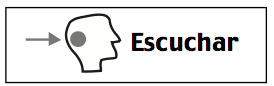 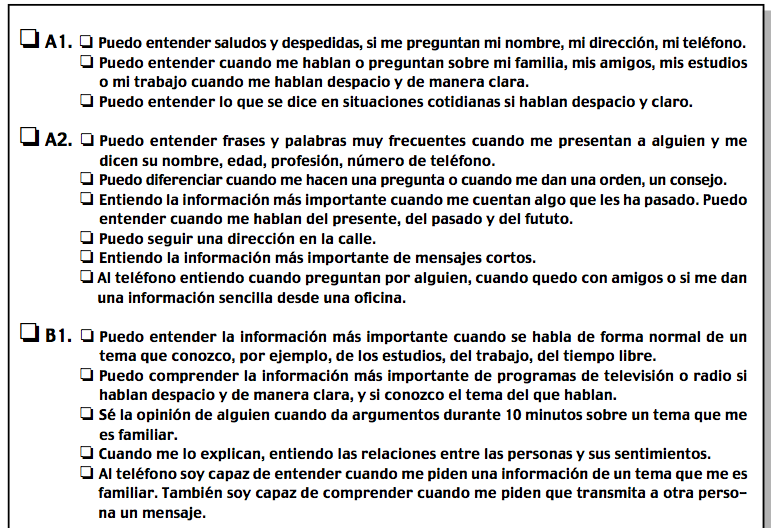 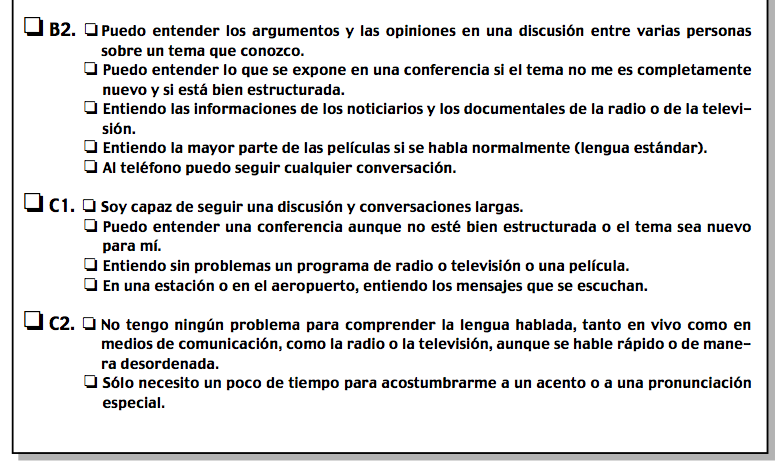 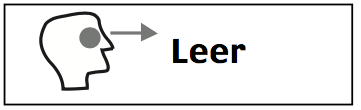 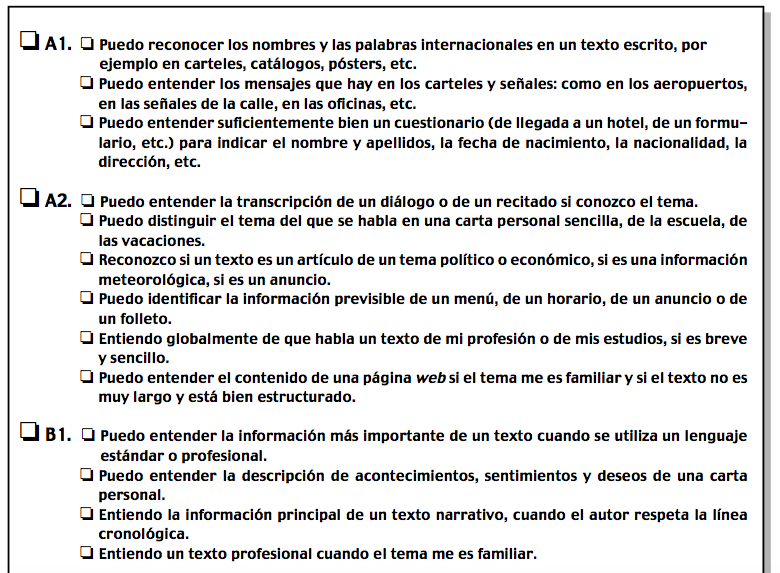 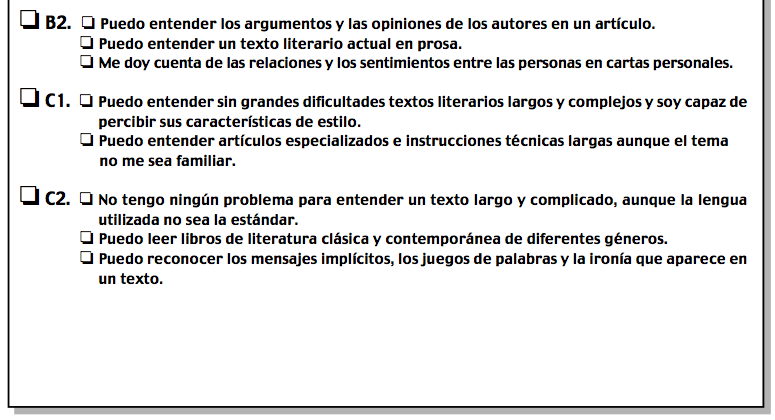 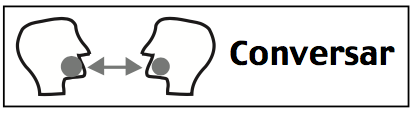 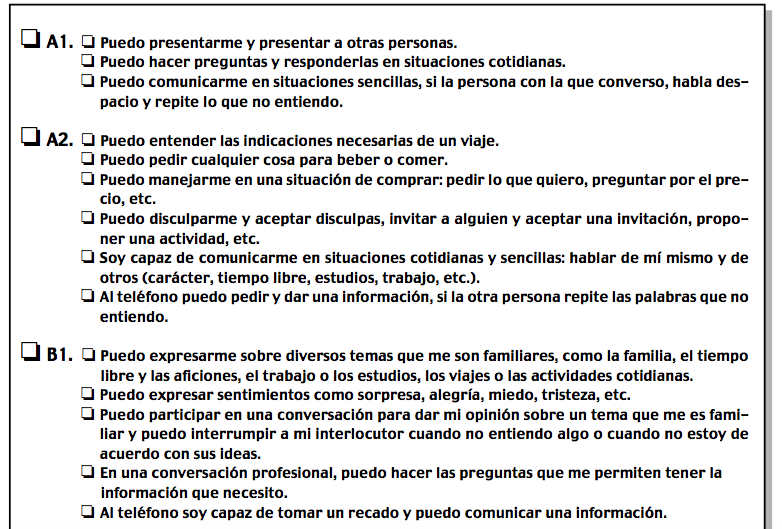 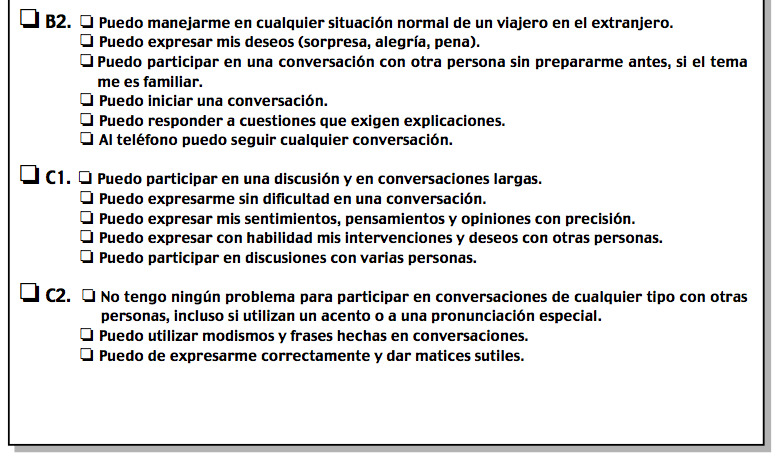 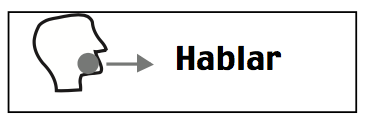 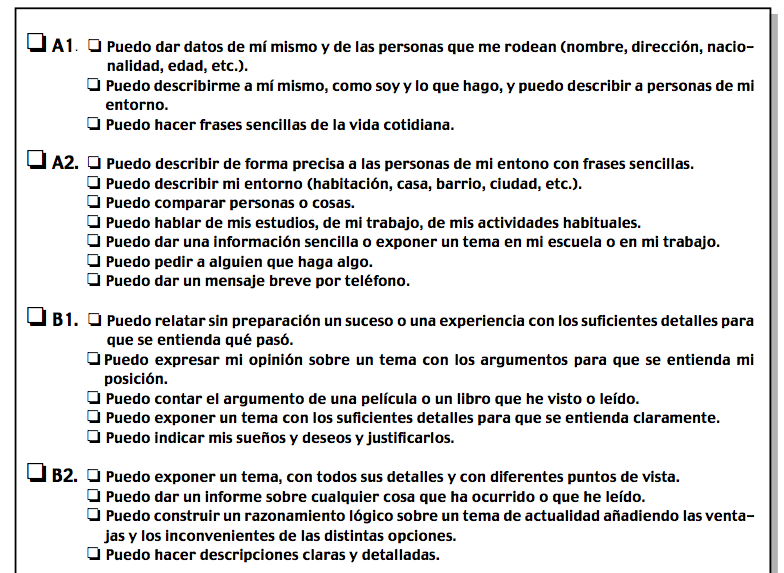 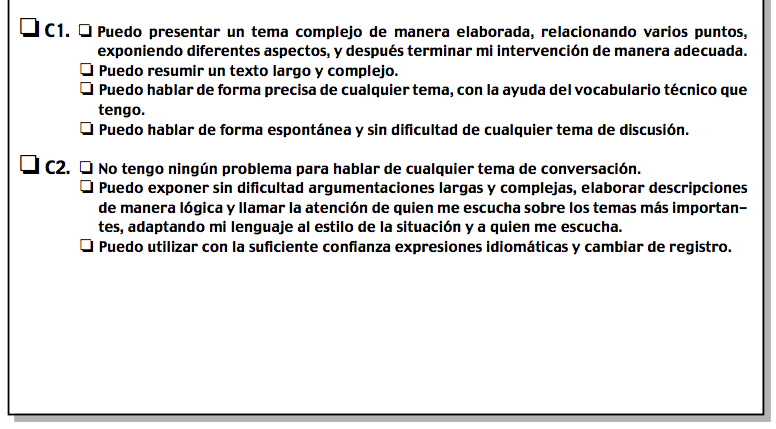 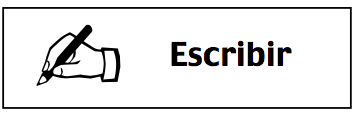 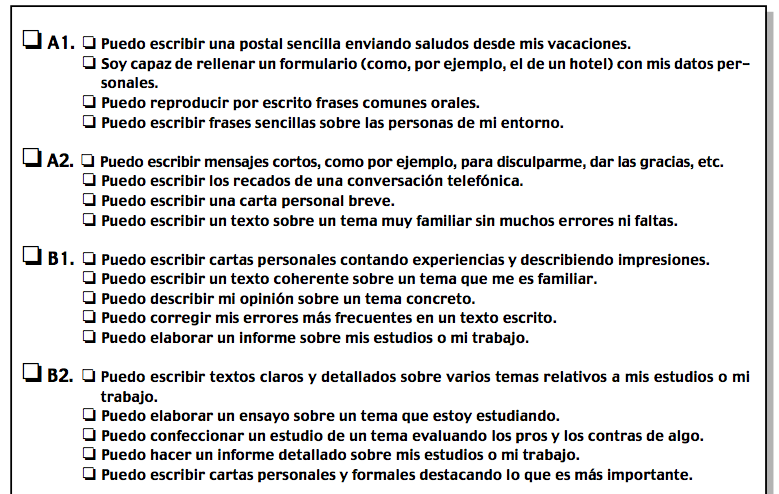 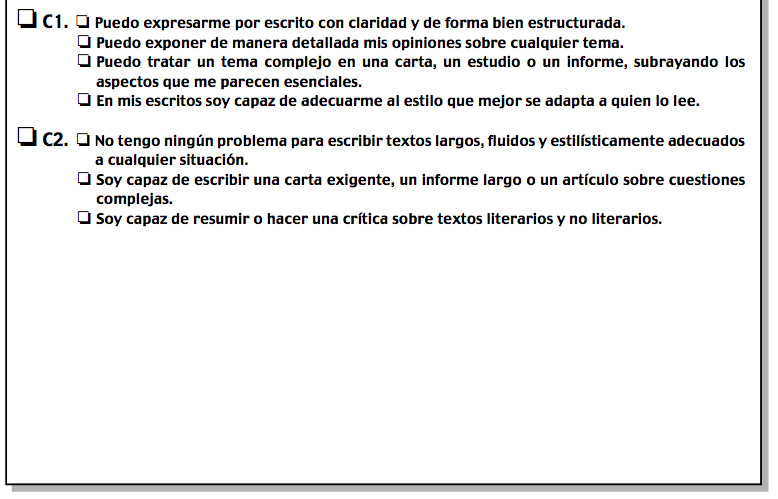 (fuente: Portfolio de español según el Marco común europeo de referencia para las lenguas, editorial Edelsa)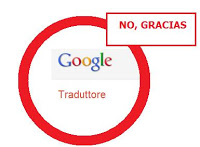 ¿Estás cansado/a de utilizarel traductor de Google?¿Te aburren las clases de idiomas?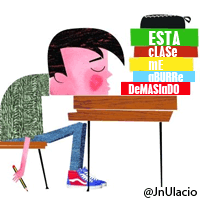 ¿Estás harto/a de métodos?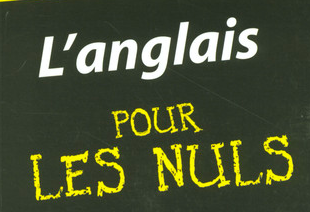 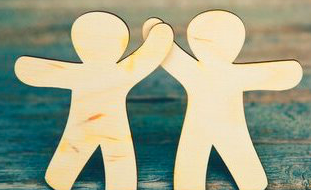 ¿Te imaginas un(a) amigo/a de verdad – o varios/as - que te ayuden a aprender nuevas lenguas y  a progresar en las que ya estudias?¡AQUÍ está la solucion!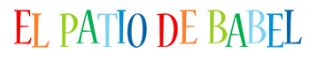  amigos-profes “de carne y hueso”  exóticos (de otros lugares) muy competentes servicio gratuito y agradecido: “Si recibes, das”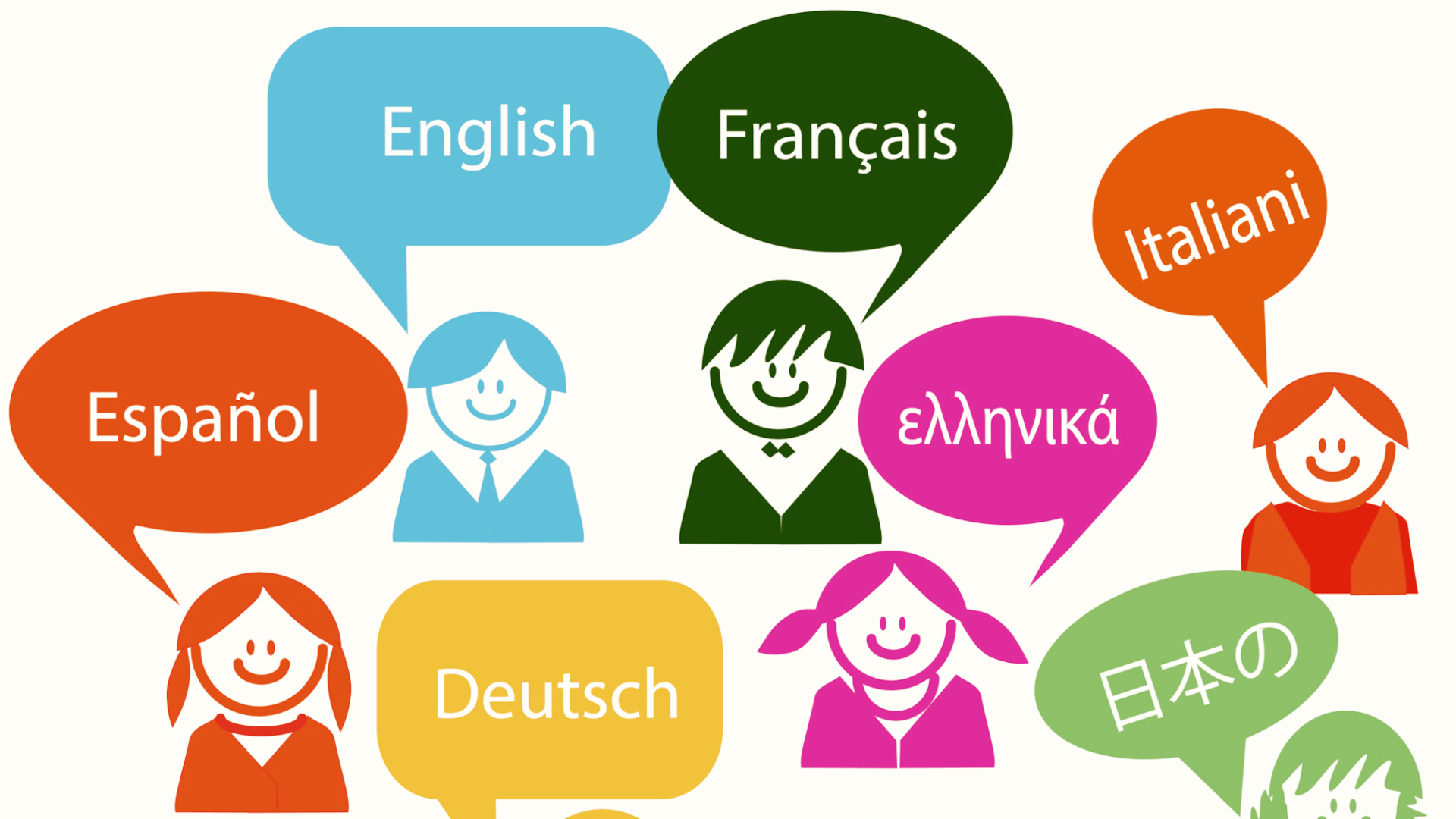 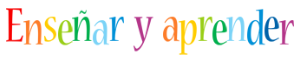 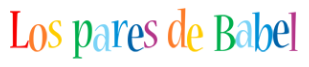  Preséntate en el padlet del Twinspace  “Los pares de Babel”  Explica las lenguas que hablas y el nivel que tienes en cada una de ellas  Di lo que se te da bien y en qué puedes ayudar Explica lo que se te da mal y en qué pides ayuda Lee los perfiles de los compañeros/as y contacta a quien te interese a través del Twinspace Preséntate en el padlet del Twinspace  “Los pares de Babel”  Explica las lenguas que hablas y el nivel que tienes en cada una de ellas  Di lo que se te da bien y en qué puedes ayudar Explica lo que se te da mal y en qué pides ayuda Lee los perfiles de los compañeros/as y contacta a quien te interese a través del Twinspace